STKR Secondary – INDIVIDUAL FITNESS PROFILE 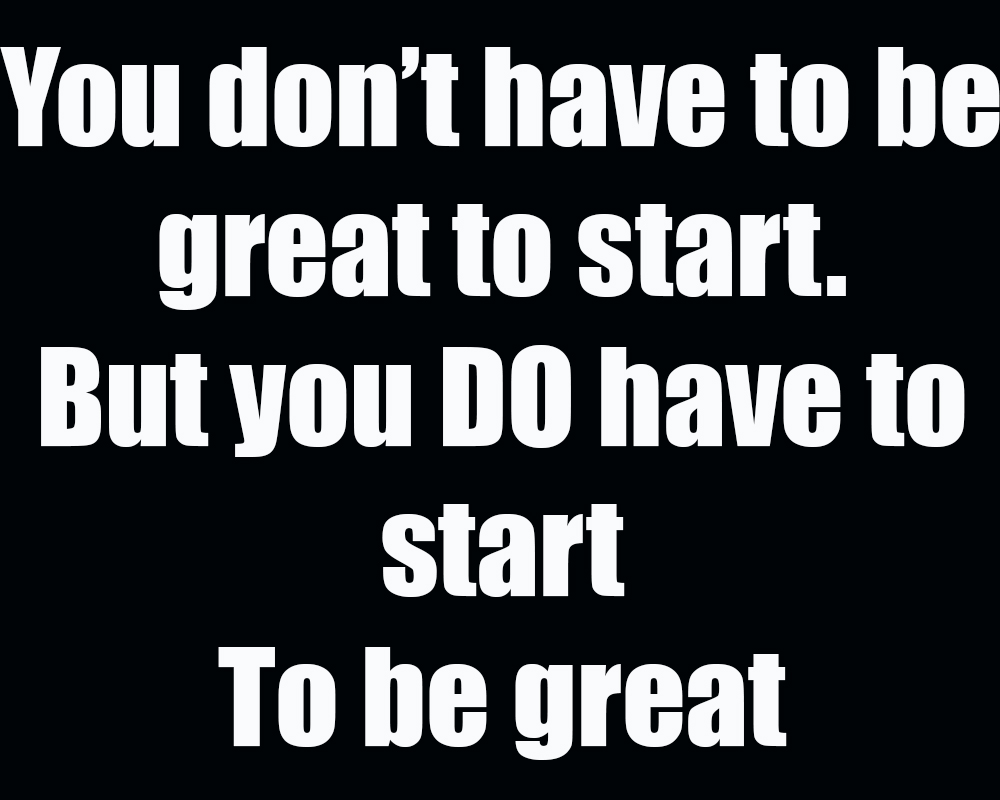  Personal Fitness Last Name: ________________   First Name: _________________Teacher:     ________________   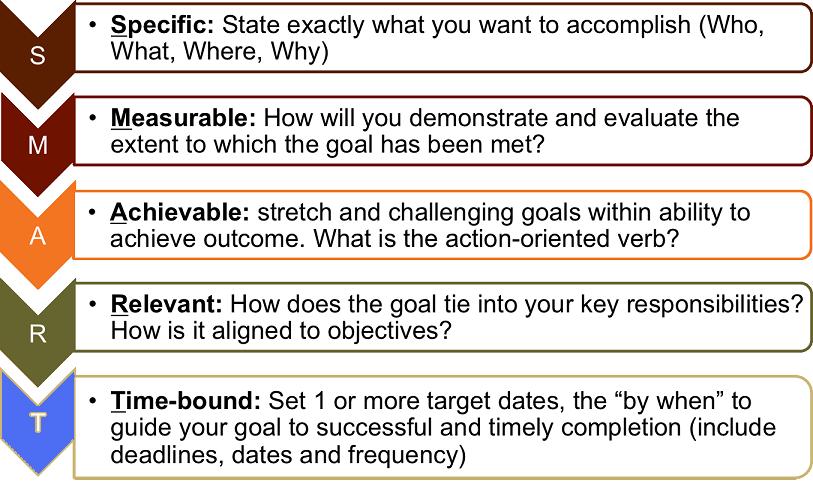 Goal Setting	 Personal Fitness		Your overall fitness goal(s)(can be broad and long term goals – place for dreaming ) : What training were you doing before taking this class to move you towards your goal? :What are you going to go to improve your fitness, over and above participating in this class to the best of your ability?How are you going to measure your success in achieving your fitness goal(s)? – Create a SMART goal: Fitness Area/Test  Pre – TestPre – TestMid – TestMid – TestPost - TestPost - TestTest ScoreTest ScoreTest ScoreAgility – Shuttle Run Cardio End – Beep TestPower – Vertical Jump(Jumping Ht. – Standing reach)Power – Standing Long JumpFlexibility – Sit and ReachMus. Endurance – One Minute Sit UpsMus. Endurance – Cadence PushupsMus. Strength – Bench PressWeight options to be used:45, 65, 95, 115,  135, 155, 185, 205,  225Weight to touch chest with padMust have two spotters – no exceptions! Wt. LiftedRepsWt. LiftedRepsWt. LiftedRepsYour Test: ?? Relevant to goalsHeight (cm)Weight (lbs)